Проект«Здоровая семья – здоровые дети»Группа «Колокольчик»Воспитатели:Терешкова О.И.Пестова А.В.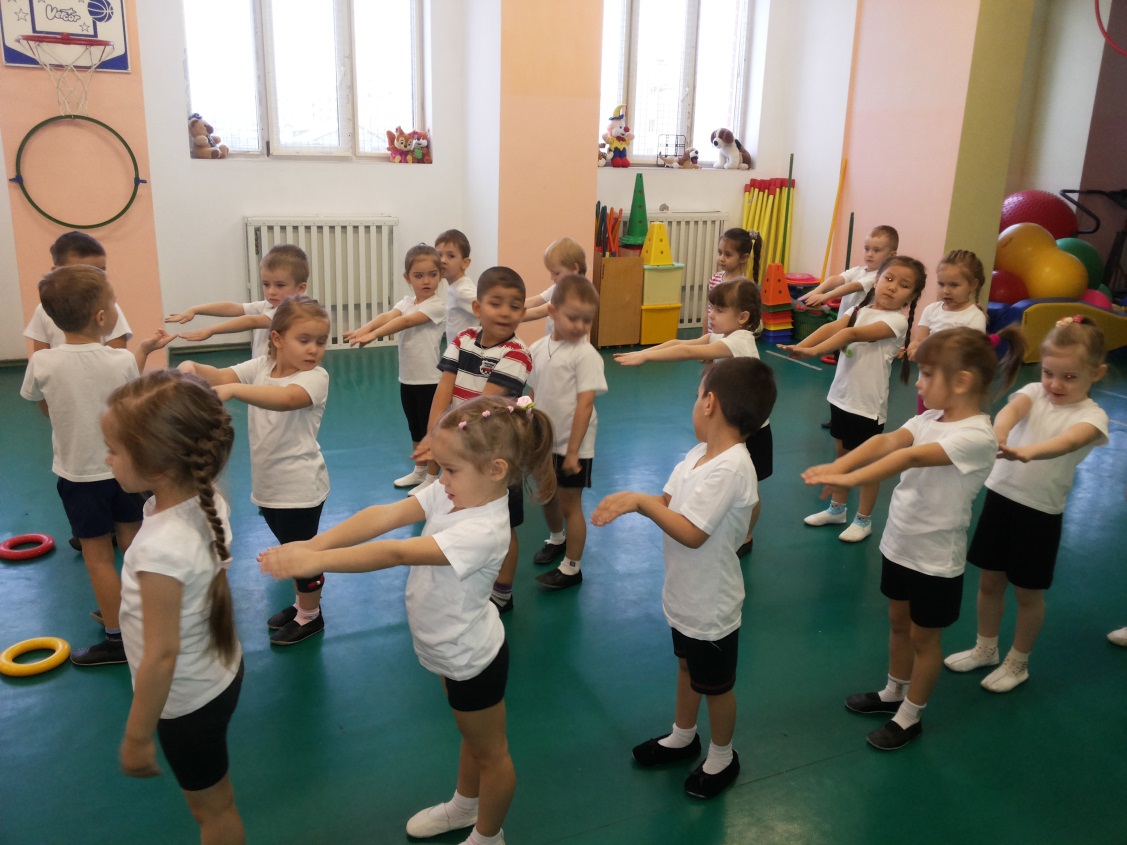 Тип проекта: месячныйСрок: апрель, 2017 годУчастники проекта:воспитатели,воспитанники средней группы № 3 (4-5 лет),родители.   Актуальность:в настоящее время идет постоянный поиск методов оздоровления детей в условиях детского сада.        Основная цель – снижение заболеваемости детей;от состояния здоровья в первую очередь зависит возможность овладения детьми всеми умениями и навыками, которые им прививаются в детском саду и которые им необходимы для эффективного обучения в дальнейшем. Для этого необходимо формировать у детей разносторонние знания и положительные черты характера, совершенствовать физическое развитие;необходимо так же вести постоянный поиск новых форм взаимодействия с семьей воспитанников.          Проблема: Недостаточная сформированная система работы с семьями       воспитанников по проблеме физического воспитания и оздоровления детей.Цель: Привлечь родителей к совместной активной деятельности в вопросах физического воспитания, для формирования основ здорового образа жизни.Задачи:Охрана и укрепление физического и психического здоровья детей;Дать представление родителям о значимости совместной двигательной деятельности с детьми;Расширить знания родителей о физических умениях и навыках детей.Формирование жизненно необходимых двигательных умений и навыков ребенка в соответствии с его индивидуальными особенностями;Создание условий для реализации потребности детей в двигательной активности.Этапы реализации проекта1.Подготовительный этап        Чтобы обеспечить воспитание здорового ребенка, работа строится по нескольким            направлениям:Создание условий для физического развития;Воспитание здорового ребенка совместными усилиями детского сада и семьи.Ежедневная профилактическая работа Утренняя гимнастикаПрофилактическая гимнастика (дыхательная, улучшение осанки, плоскостопия, зрения);Гимнастика пробуждения, дорожка «здоровья»;Беседы - «Беседа о здоровье и чистоте» - решение провокационных вопросов, проблемных ситуаций;Заповеди ЗОЖ для детей;Консультации для родителей.2.ОсновнойИгрыСюжетно ролевые игры: «Поликлиника», «Аптека»;Дидактические игры «Мяч на поле», «Мяч в ворота» (на дыхание), упражнение «Найди два одинаковых мяча», «Что длиннее?»;Организация на воздухе подвижной игры «Делай, как я», «Ловишки в кругу», «Черное и белое»; Заучивание пословиц и поговорок о здоровье;Чтение художественной литературы: К. Чуковский «Мойдодыр», «Вовкина победа» А. КутафинРабота с родителями:Советы родителям «Одежда детей»Консультация «Физическое воспитание в семье»Картотека «Подвижные игры наших бабушек»Родительское собрание «Здоровый образ жизни»3. ЗаключительныйРабота по совместной деятельности родителей и детей:Выпуск стенгазеты «Папа, мама я – спортивная семья!»Вечер эстафет и подвижных игр.Творческая выставка рисунков по теме «Спорт»Вечер загадок о спортеПредполагаемый результат:Снижение уровня заболеваемости;Повышение уровня физической готовности;Сформированность осознанной потребности в ведении ЗОЖ;Заинтересованность родителей в совместной активной деятельности в вопросах физического воспитания, для формирования основ здорового образа жизни.